Name: __________________________Mystery Document – Period #3 “But every difference of opinion is not a difference of principle. We have called by different names brethren of the same principle. We are all Republicans, we are all Federalists. If there be any among us who would wish to dissolve this Union or to change its republican form, let them stand undisturbed as monuments of the safety with which error of opinion may be tolerated where reason is left free to combat it…….. Let us, then, with courage and confidence pursue our own Federal and Republican principles, our attachment to union and representative government……”1. What is the message of this document? ____________________________________________ ____________________________________________________________________________________________________________________________________________________________2. What type of government is the author advocating? __________________________________ 3. What is this document? ________________________________________________________4. Why was it important for the author to give this message to the country? _________________ ____________________________________________________________________________________________________________________________________________________________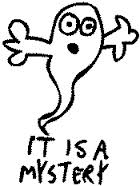 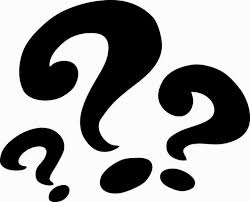 